\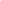 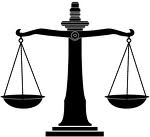 You will need to carefully read the selection below and complete various activities using the essay as your basis.Using the highlight function on your computer, you will need to mark the essay below. It will be necessary for you to read the essay several times to fully understand the essay and complete the markings in such a way that demonstrates a close reading of the essay. You will need to use the following chart to correctly mark the essay.The time I began reading and marking this assignment was:The time I completed reading and marking this assignment was:At some point in life, everyone has an encounter with karma. Some people simply have a worse experience than others. When I encounter karma, it is usually a painful or an unforgettable event. I’m not talking about the kind of karma which one encounters and laughs about it two hours later. No. My kind of karma is one which someone shivers or gets a sudden chill when he or she recalls the event. It was a warm Saturday evening my friend had come to visit. It is a well known fact around the house that mama tends to do whatever is possible in order to make a guest feel special and welcome. This includes, going out and buying snacks that are normally considered a ‘cholesterol death sentence’ around the house; constantly asking whether the guest needs something; best of all, saying yes to almost everything. This particular night, the family was scheduled to eat food that my brother and I had tried our best to get mama not to cook it. Unfortunately our efforts proved fruitless when she replied, “you can cook whatever you want once you get your own house. As of right now, you’ll it what I cook and you’ll like it!”My mom’s attitude suddenly changed when my friend arrived. “I guess we can order Chinese food this one time.” Mom said, putting back all the vegetables in the freezer. I picked up the phone and called my favorite Chinese restaurant. In twenty minutes, each person was holding a plate of Chinese food, eating like there’d no tomorrow. Everyone was full before they even finished. My friend and I decided to head up to my room and let the food digest as we played video games. Before we knew it, it was two O’clock in the morning and his mom was waiting outside to take him home. We said our goodbyes and he left. Ten minutes later, I heard my phone ring it was my friend. “Yo D I left my food at your place, mind bring it with you to the basketball court tomorrow?” Without replying, I hang up the phone and ran to the kitchen. To my surprise, there it was, half a plate of Chinese food. Suddenly, I got hungry. By now I knew for sure that he wasn’t getting that food back. My mind had a bunch of reasons as to why I was justified to eat it on the spot. With out giving it a second thought, I put my friend’s Chinese food in the microwave, and warmed it for three minutes. Soon I was seated in the dinning room eating the food as fast as I could. A thought came to my mind. Maybe it would be funny if I took a picture of the Chinese food and sent it to my now hungry friend. Without hesitating, I reached my phone with my greasy hands and snapped a couple of shots, which I then sent to him. He replied a four word text that to this day still haunts me. “Karma will get you.” As soon as I finished licking my fingers, I brushed my teeth and went to sleep.I was woken up at four O’clock in the morning by stomach pains that I’d never experienced before. Tears came rolling down my cheeks as I rolled sided to side on my bed, holding my stomach. I couldn’t take it anymore, I woke up my mom who after seeing how much pain I was in, decided to take me to the emergency room. I sat through an hour of agonizing pain as I waited in the reception. To this day I never understood why the make you wait for an hour in the reception at four O’clock in the morning. The doctor finally saw me and gave me some medicine. He concluded be saying that I had had a severe food poisoning and had made it worse by over eating. I was ashamed to share this news with my friend. The worst part of that whole experience is that as I went through all that pain, a small voice in my head kept repeating the text, “Karma will get you. Karma will get you.”Highlight ColorItem to be identifiedUse an X to indicate you have accomplished this task. Use NA if this task did not apply to this essay.PINKMark the main idea of the essay.AQUAMark key examples/ support for the main idea/ theme of the essay.GREENMark statements that you agree with .YELLOWMark statements that are new to you or make you think in a new way.REDMark statements in the essay that you disagree with.GRAYMark terms/ concepts that you found difficult to understand.Your response should be self-contained. When someone reads your responses, they should be able to tell which question you are responding to.In marking the essay you should be clear in what idea and item you are reacting to. The markings should indicate a close and personal reading of the essay. Excessive markings or lack of markings may indicate a failure to have closely read and comprehended the essay.Based on your reading and marking of the essay identify the main idea of the essay as well as support including direct quotations and evidence from the essay. Your response should be limited to no more than one (1) well written and adequately edited paragraph.Using at least two (2) of the writing prompts below and in no more than three (3) well written and adequately edited paragraphs create a response to the essay:The part (s) of the essay I agreed with wereThe part (s) of the essay I disagreed with wereThis essay reminded me of/ made me think ofThis essay made me think in a new wayThis essay was similar to another essayWhat question (s) would you like to ask the author of this essay? Explain your reasoning for wanting to have the answer to this question.Having now read this essay I…Presenters Only: You will need to have three (3) questions that you would like to present to your classmates during your seminar.